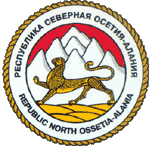           МИНИСТЕРСТВО    ОБРАЗОВАНИЯ    И    НАУКИ    РСО – АЛАНИЯ                 Муниципальное  казённое  общеобразовательное  учреждение                    cредняя общеобразовательная  школа  с. Карман                                          ОГРН 1031500600075          ИНН  1507004131                                       363404  РСО-Алания  Дигорский район                                                      с. Карман – Синдзикау                                       ул. Плиева,  118 тел.: (8-867-33) 97-1-35                                                     e-mail: diqkarman1.@mail. ru.Приказ №41  .От  15 ноября  2016 года«О назначении ответственного за обеспечение безопасности дорожного движения».	В соответствии с Правилами обеспечения безопасности перевозки пассажировПриказываю:Цабиеву Бэллу Георгиевну заместителя директора по УР назначить ответственным за обеспечение безопасности дорожного движения.Каргинова Руслана Владимировича водителя школьного автобуса назначить ответственным за перевозку обучающихся.Контроль исполнения оставляю за собой.Директор школы:                                                                            Э.Ю. СозаеваС приказом ознакомлены: